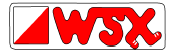 WESSEX ORIENTEERING CLUBSunday February 20th 2022Agglestone Heath, StudlandSouth West Orienteering LeagueLevel CENTRY IN ADVANCE only – ABSOLUTELY NO ENTRY ON THE DAY. The event is open to BOF Members and Non-Members. The event will be based at the National Trust Car Park at Knoll Beach, Ferry Rd, Studland, Swanage BH19 3AQ. Parking is free for NT members. All Day parking fee for non-members is around £5. There are Toilets and Café operated by the National Trust.TerrainAgglestone is a wonderful undulating open heathland that has, in its higher parts, great sea views. It is quite a challenging orienteering area with marshes, heather and point features left over from WW2. It is owned by the National Trust. CoursesWhite, Yellow, Orange, Light Green, Short Green, Green, Blue and BrownThere will also be a free String course near the car park.Start times 	  10.30-12.30     Courses close       14.30When entering on fabian4, competitors must select a 15-minute start block.If all slots are full before the closing date, the last start time may be extended.EntriesIn advance via Fabian4 Entries close 23.59 Monday February 14thNO EODs or late entries allowed.Controls will be SIAC-enabled.BOF Seniors 	£12.00            Non BOF Seniors	£14.00Juniors	£5.00Dibber hire (normal)	£1.00 (free for juniors, £30 charge if lost)THERE IS NO SIAC Dibber Hire	Event OfficialsOrganiser 	Julie Astin (WSX) julie.astin14@gmail.comPlanner 	Alan Blanchflower (WSX)Controller	Karen French (WIM)ORIENTEERING IS AN ADVENTURE SPORT. A comprehensive risk assessment for the event has been prepared and identified risks mitigated, however participants take part at their own risk and are responsible for their own safety during the event. Parents are responsible for their children and advice is available beforehand (by contacting Organiser) about what courses may be suitable. PERSONAL DATA The personal data you give will be used by the event organisers and their agents only for the purpose of processing and publishing the event entries and results, for conducting safety checks and to validate insurance cover. CANCELLATION OR LAST MINUTE CHANGES Check website www.wessex-oc.org.ukprior to travelling in case of any last minute changes. 3/1/22 British Orienteering registered event no. 78922 PARTICIPANT CODE OF CONDUCT Everyone taking part must follow the BOF Participant Code of Conduct which can be found here and key considerations include: • Acting as an ambassador for the sport of orienteering at all times and considering how their actions may appear in the eyes of landowners or members of the public. • Observing social distancing at all times, including keeping their distance from other participants, volunteers and members of the public. • Using hand sanitizer on arrival and departure. Anyone who has symptoms of COVID-19, who is living in a household with someone who has a possible or confirmed COVID-19 infection, or who has been asked to isolate by NHS Test and Trace should remain at home. People who are classified as clinically extremely vulnerable can now consider taking safe exercise outdoors and meeting up with one person outside their household; however, it is unlikely that they would be able to safely take part in an organised orienteering event or activity.